Nome da Entidade: CM DE CANGUÇU CNPJ: 90320847000146ORGÃO Nº: 44401Geração do PAD: Poder LegislativoLei Complementar Federal nº 101/2000 - LRF, Inciso I do art. 53	Valores expressos em reaisLei Complementar Federal nº 101/2000 - LRF, art. 54 e alínea ´´a´´ do Inciso I do art. 55	Valores expressos em reaisLUCIANO ZANETTI BERTINETTI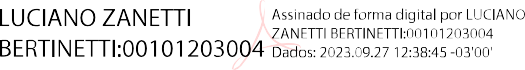 Presidente da Câmara Municipal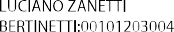 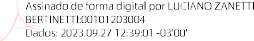 LUCIANO ZANETTI BERTINETTIResponsável pela Administração FinanceiraLEANDRO DITGEN BLAASResponsável pelo Controle InternoRECEITA CORRENTE LÍQUIDA - DESPESA COM PESSOALVALOR AJUSTADOArrecadadas no mês de referência e nos onze anteriores (12 meses)182.751.236,85DESPESA COM PESSOALVALOR AJUSTADO% S/RCLTotal da Despesa Líquida c/Pessoal nos 12 últimos meses4.077.108,772,23 %Limite para Emissão de Alerta - LRF, Inciso II do § 1º do art. 59Limite para Emissão de Alerta - LRF, Inciso II do § 1º do art. 595,40 %Limite Prudencial - LRF, Parágrafo Único do art. 22Limite Prudencial - LRF, Parágrafo Único do art. 225,70 %Limite Legal - LRF, alínea ´´a´´ do Inciso III do art. 20Limite Legal - LRF, alínea ´´a´´ do Inciso III do art. 206,00 %